                                      AVID VARESE Odv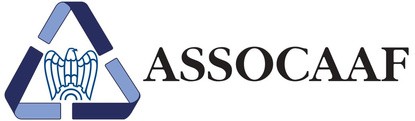 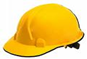    Di Confindustria Varese                                   Codice Fiscale   95063710123   ELENCO DOCUMENTI PER LA COMPILAZIONE - ISEE  DSU 2024 Autocertificazione stato di famiglia 2024Documenti di identità in corso di validità di tutti i componenti del nucleo familiare.Tessera sanitaria:  codice fiscale di tutti i componenti del nucleo familiare, Carta e/o permesso di soggiorno per i cittadini extracomunitari, Copia sentenza di separazione Casa di abitazione del nucleo familiare (alla data di presentazione della DSU)Di Proprietà o Altre:    dati catastali.                              Dati reddituali del nucleo familiare (al 31/12/2022)Dichiarazione dei redditi 730/2023 o Modello Redditi 2023 (redditi 2022) comprese eventuali dichiarazioni integrative/rettificative o ultima dichiarazione presentata. Certificazione Unica 2023 (redditi 2022) se non è stata presentata la dichiarazione 730. Certificazione redditi esteri (tassati esclusivamente all’estero) e/o redditi di lavoro prestati nelle zone di frontieraCanoni di locazione percepiti nel corso del 2022 (in assenza di dichiarazione dei redditi)Assegni periodici percepiti o corrisposti al coniuge separato o divorziato e ai figliCertificazioni venditori porta a portaCertificazioni attestanti altri redditi percepiti nel 2022 (compresi dividendi, cedole, vincite, ecc..)Redditi esenti/non imponibili erogati da INPS (ad esempio borse di studio per studenti universitari, rendite INAIL, compensi per attività sportive dilettantistiche, lavori socialmente utili, voucher lavori occasionali, ecc..) se non erogati in ragione della disabilitàPer i dipendenti pubblici: autocertificazione attestante l’importo totale degli assegni familiari percepiti e rilevati dalle buste paga GENNAIO – FEBBRAIO 2022)Soggetti disabiliCertificazione attestante la disabilità e/o la non autosufficienza (con identificazione dell’ente che ha rilasciato la certificazione, il numero e la data di rilascio della stessa) NON DIMENTICARE IL TUO 5X1000 AI VOLONTARIO DI AVID VARESE, SVOLGONO UN SERVIZIO VERSO LA DISABILITA’ E AI CITTADINI PIU BISOGNOSI .      CODICE  FISCALE:  95063710123Dati patrimonio mobiliare del nucleo familiare (al 31/12/2022)IBAN e codice fiscale di tutti gli intermediari che gestiscono il patrimonio mobiliarePer rapporti aperti/estinti nel corso del 2022  e la relativa data di apertura e chiusuraPer Partite IVA: valore del patrimonio netto determinato sulla base dell’ultimo bilancio approvato per partecipazioni azionarie in società non quotate e partecipazioni in società non azionarie. valore del patrimonio netto per imprese individuali in contabilità ordinaria ovvero il valore delle rimanenze finali e del costo dei beni ammortizzabili per le imprese in contabilità semplificata. ( sentire Commercialista) Dati patrimonio immobiliare del nucleo familiare (al 31/12/2022)Visure catastali terreni e fabbricatiQuota capitale del mutuo residuo al 31/12/2022Valore ai fini IVIE di immobili situati all’estero e relativi mutui                   Autoveicoli, Motoveicoli, Imbarcazioni del nucleo.Targa e intestatario autoveicolo     (copia libretto di circolazione)Targa e intestatario motoveicolo superiore a 500cc (copia libretto di circolazione)Targa e intestatario Navi e Imbarcazioni da diporto (copia libretto di circolazione)TUTTA LA DOCUMENTAZIONE DEVE ESSERE PRESENTATA IN FOTOCOPIENON DIMENTICARE IL TUO 5X1000 AI VOLONTARI DI AVID VARESE. SVOLGONO UN SERVIZIO   VERSO LA DISABILITA’ E AI CITTADINI PIU’ BISOGNOSI .      CODICE  FISCALE:  95063710123Conto corrente/depositoLibretti postali/bancariCarte Prepagate con IBANAltro  Carte e assimilati  Saldo  e  Giacenza media  al 31-12- 2022Azioni, obbligazioni, deposito titoliBuoni fruttiferiContratti di assicurazione a capitalizzazione o mista sulla vita e di capitalizzazioneCarte ricaricabili  anche senza ibanValore di riscatto/nominale al 31-12-2022